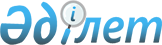 Облыстық мәслихаттың 2008 жылғы 10 желтоқсандағы № 125 "2009 жылға арналған облыстық бюджет туралы" шешіміне өзгерістер мен толықтырулар енгізу туралы
					
			Күшін жойған
			
			
		
					Ақтөбе облыстық мәслихатының 2009 жылғы 16 қазандағы № 224 шешімі. Ақтөбе облысының Әділет департаментінде 2009 жылғы 06 қарашада № 3300 тіркелді. Күші жойылды - Ақтөбе облыстық мәслихатының 2010 жылғы 14 шілдедегі № 321 шешімімен      Ескерту. Күші жойылды - Ақтөбе облыстық мәслихатының 2010.07.14 № 321 шешімімен.      

Қазақстан Республикасының 2001 жылғы 23 қаңтардағы № 148 «Қазақстан Республикасындағы жергілікті мемлекеттік басқару және өзін - өзі басқару туралы» Заңының 6 бабына, Қазақстан Республикасының 2008 жылғы 4 желтоқсандағы № 95 Бюджеттік Кодексінің 8 бабының 2 тармағына, 106 бабының 2 тармағының 4 тармақшасына және 4 тармағына сәйкес облыстық мәслихат ШЕШІМ ЕТЕДІ:



      1. (Нормативтік құқықтық кесімдерді мемлекеттік тіркеу тізілімінде № 3279 тіркелген, 2009 жылғы 15 қаңтарда «Ақтөбе» және «Актюбинский вестник» газеттерінің № 6-7 жарияланған (Нормативтік құқықтық кесімдерді мемлекеттік тіркеу тізілімінде № 3280 тіркелген, 2009 жылғы 7 наурызда «Ақтөбе» және «Актюбинский вестник» газеттерінің № 31-32 жарияланған 2009 жылғы 6 ақпандағы № 153 «Облыстық мәслихаттың 2008 жылғы 10 желтоқсандағы № 125 «2009 жылға арналған облыстық бюджет туралы» шешіміне өзгерістер мен толықтырулар енгізу туралы», Нормативтік құқықтық кесімдерді мемлекеттік тіркеу тізілімінде № 3288 тіркелген, 2009 жылғы 5 мамырда «Ақтөбе» және «Актюбинский вестник» газеттерінің № 55-56 жарияланған 2009 жылғы 18 сәуірдегі № 181 «Облыстық мәслихаттың 2008 жылғы 10 желтоқсандағы № 125 «2009 жылға арналған облыстық бюджет туралы» шешіміне өзгерістер мен толықтырулар енгізу туралы», Нормативтік құқықтық кесімдерді мемлекеттік тіркеу тізілімінде № 3297 тіркелген, 2009 жылғы 25 тамызда «Ақтөбе» және «Актюбинский вестник» газеттерінің № 101-102 жарияланған 2009 жылғы 15 шілдедегі № 206 «Облыстық мәслихаттың 2008 жылғы 10 желтоқсандағы № 125 «2009 жылға арналған облыстық бюджет туралы» шешіміне өзгерістер мен толықтырулар енгізу туралы» шешімдерімен енгізілген өзгерістер мен толықтыруларды еске ала отырып), облыстық мәслихаттың 2008 жылғы 10 желтоқсандағы № 125 «2009 жылға арналған облыстық бюджет туралы» шешіміне мынадай өзгерістер мен толықтырулар енгізілсін:

      1 тармақта:

      1) тармақшасында:

      кірістер

      «80 387 307,2» деген цифрлар «79 603 187,2» деген цифрлармен ауыстырылсын;

      оның ішінде:

      салықтық түсімдері бойынша

      «28 329 655» деген цифрлар «28 351 912» деген цифрлармен ауыстырылсын;

      салықтық емес түсімдер бойынша

      «375 037» деген цифрлар «432 307» деген цифрлармен ауыстырылсын;

      трансферттер түсімдері бойынша

      «51 682 615,2» деген цифрлар «50 818 968,2» деген цифрлармен ауыстырылсын;

      2) тармақшасында:

      шығындар

      «80 145 465,4» деген цифрлар «80 225 091,4» деген цифрлармен ауыстырылсын;

      3) тармақшасында:

      таза бюджеттік кредит беру

      «-1 158 790,6» деген цифрлар «-1 491 590,6» деген цифрлармен ауыстырылсын;

      оның ішінде:

      бюджеттік кредиттер

      «1 088 000» деген цифрлар «788 000» деген цифрлармен ауыстырылсын;

      бюджеттік кредиттерді өтеу

      «2 246 790,6» деген цифрлар «2 279 590,6» деген цифрлармен ауыстырылсын;

      4) тармақшасында:

      қаржы активтерiмен жасалатын операциялар бойынша сальдо

      «1 569 446» деген цифрлар «1 038 500» деген цифрлармен ауыстырылсын;

      оның ішінде:

      қаржы активтерiн сатып алу

      «1 569 446» деген цифрлар «1 038 500» деген цифрлармен ауыстырылсын;

      2) 5 тармақта:

      «4 807 384» деген цифрлар «3 953 105» деген цифрлармен ауыстырылсын;

      «1 354 279» деген цифрлар «500 000» деген цифрлармен ауыстырылсын;

      3) 21 тармақта:

      1 абзацтың бөлігінде:

      «1 358 888» деген цифрлар «1 349 520» деген цифрлармен ауыстырылсын;

      2 абзацтың бөлігінде:

      «747 300» деген цифрлар «737 932» деген цифрлармен ауыстырылсын;

      4) 33 тармақта:

      2 абзацтың бөлігінде:

      «231 600» деген цифрлар «224 213,7» деген цифрлармен ауыстырылсын;

      3 абзацтың бөлігінде:

      «2 070 598» деген цифрлар «1 958 969» деген цифрлармен ауыстырылсын;

      4 абзацтың бөлігінде:

      «185 951» деген цифрлар «231 448» деген цифрлармен ауыстырылсын;

      5 абзацтың бөлігінде:

      «127 458» деген цифрлар «113 748» деген цифрлармен ауыстырылсын;

      6 абзацтың бөлігінде:

      «168 924» деген цифрлар «168 913» деген цифрлармен ауыстырылсын;

      7 абзацтың бөлігінде:

      «83 400» деген цифрлар «83 074» деген цифрлармен ауыстырылсын;

      9 абзацтың бөлігінде:

      «896 306» деген цифрлар «898 199» деген цифрлармен ауыстырылсын;

      10 абзацтың бөлігінде:

      «126 600» деген цифрлар «181 600» деген цифрлармен ауыстырылсын;

      13 абзацтың бөлігінде:

      «468 920» деген цифрлар «428 920» деген цифрлармен ауыстырылсын;

      15 абзацтың бөлігінде:

      «20 000» деген цифрлар «9 000» деген цифрлармен ауыстырылсын;

      17 абзацтың бөлігінде:

      «15 196» деген цифрлар «194 121» деген цифрлармен ауыстырылсын;

      19 абзацтың бөлігінде:

      «75 531» деген цифрлар «67 465» деген цифрлармен ауыстырылсын;

      20 абзацтың бөлігінде:

      «6 728» деген цифрлар «6 803» деген цифрлармен ауыстырылсын;

      21 абзацтың бөлігінде:

      «620» деген цифрлар «530» деген цифрлармен ауыстырылсын;

      және мынадай мазмұндағы абзацтармен толықтырылсын:

      «мектепке дейінгі тәрбие беру және оқыту үшін ғимараттар сатып алуға - 40 000 мың теңге;

      білім беру ұйымдарының материалдық базасын нығайтуға – 3 000 мың теңге;

      жолдарды жөндеуге және ұстауға – 75 394 мың теңге;

      жергілікті өкілетті органдардың шешімі бойынша мұқтаж азаматтардың жекелеген топтарына әлеуметтік көмекке – 10 000 мың теңге».

      5) 33-1 тармақта:

      1 абзацтың бөлігінде:

      «2 043 585» деген цифрлар «2 038 536,3» деген цифрлармен ауыстырылсын.

      6) 34 тармақта:

      «566 258,6» деген цифрлар «315 472,3» деген цифрлармен ауыстырылсын.

      7) көрсетілген шешімдегі 1 қосымша осы шешімдегі 1 қосымшаға сәйкес редакцияда жазылсын.

      2. Осы шешім 2009 жылғы 1 қаңтардан бастап қолданысқа енгізіледі.      Облыстық мәслихаттың               Облыстық мәслихаттың

        сессия төрағасы                    хатшысының м.а.        Қ. ТОҚТАРОВ                        С. САТТАРОВА

Облыстық мәслихаттың 2009 жылғы

16 қазандағы № 224 шешіміне

1 ҚОСЫМША 2009 жылға арналған облыстық бюджет
					© 2012. Қазақстан Республикасы Әділет министрлігінің «Қазақстан Республикасының Заңнама және құқықтық ақпарат институты» ШЖҚ РМК
				сана

тысыны

быішкі

сыны

быАТАУЫСомасы

(мың теңге)12345Кірістер79 603187,21Салықтық түсiмдер28 351 91201Табыс салығы6 635 0272Жеке табыс салығы6 635 02703Әлеуметтік салық5 975 1201Әлеуметтік салық5 975 12005Тауарларға, жұмыстарға және қызметтерге салынатын iшкi салықтар15 741 7653Табиғи және басқа да ресурстарды пайдаланғаны үшiн түсетiн түсiмдер15 741 7652Салықтық емес түсiмдер432 30701Мемлекеттік меншiктен түсетiн кірістер100 6274Мемлекеттік меншіктегі заңды тұлғаларға қатысу үлесіне кірістер23 0005Мемлекет меншігіндегі мүлікті жалға беруден түсетін кірістер16 2707Мемлекеттік бюджеттен берілген кредиттер бойынша сыйақылар61 35704Мемлекеттік бюджеттен қаржыландырылатын, сондай-ақ Қазақстан Республикасы Ұлттық Банкінің бюджетінен (шығыстар сметасынан) ұсталатын және қаржыландырылатын мемлекеттік мекемелер салатын айыппұлдар, өсімпұлдар, санкциялар, өндіріп алулар1 3001Мұнай секторы ұйымдарынан түсетін түсімдерді қоспағанда, мемлекеттік бюджеттен қаржыландырылатын, сондай-ақ Қазақстан Республикасы Ұлттық Банкінің бюджетінен (шығыстар сметасынан) ұсталатын және қаржыландырылатын мемлекеттік мекемелер салатын айыппұлдар,  өсімпұлдар, санкциялар, өндіріп алулар1 30006Басқа да салықтық емес түсімдер330 3801Басқа да салықтық емес түсімдер330 3804Трансферттердің түсімдері50 818968,201Төмен тұрған мемлекеттiк басқару органдарынан алынатын трансферттер3 978 876,22Аудандық (қалалық) бюджеттерден трансферттер3 978 876,202Мемлекеттік басқарудың жоғары тұрған органдарынан түсетін трансферттер46 840 0921Республикалық бюджеттен түсетін трансферттер46 840 092Функ

топКіші

функ

цияӘкім

шіБағ

дар

ламаАТАУЫСомасы

(мың теңге)123456II. Шығындар80 225091,41Жалпы сипаттағы мемлекеттiк қызметтер789 11801Мемлекеттiк басқарудың жалпы функцияларын орындайтын өкiлдi, атқарушы және басқа органдар344 608110Облыс мәслихатының аппараты29 905001Облыс мәслихатының қызметін қамтамасыз ету29 905120Облыс әкімінің аппараты314 703001Облыс әкімінің қызметін қамтамасыз ету244 803002Ақпараттық жүйелер құру60 370113Жергілікті бюджеттерден алынатын трансферттер9 53002Қаржылық қызмет378 275257Облыстың қаржы басқармасы378 275001Қаржы басқармасының қызметін қамтамасыз ету75 559003Біржолғы талондарды беруді ұйымдастыру және біржолға талондарды өткізуден түсетін сомаларды толық жиналуын қамтамасыз ету35 526009Коммуналдық меншікті жекешелендіруді ұйымдастыру2 140010Коммуналдық меншікке түскен мүлікті есепке алу, сақтау, бағалау және сату15 050113Жергілікті бюджеттерден алынатын трансферттер250 00005Жоспарлау және статистикалық қызмет66 235258Облыстың экономика және бюджеттік жоспарлау басқармасы66 235001Экономика және бюджеттік жоспарлау басқармасының қызметін қамтамасыз ету66 2352Қорғаныс122 62201Әскери мұқтаждар33 093250Облыстың жұмылдыру дайындығы, азаматтық қорғаныс, авариялар мен дүлей зілзалалардың алдын алуды және жоюды ұйымдастыру басқармасы33 093003Жалпыға бірдей әскери міндетті атқару шеңберіндегі іс-шаралар5 570007Аумақтық қорғанысты дайындау және облыстық ауқымдағы аумақтық қорғанысы27 52302Төтенше жағдайлар жөніндегі жұмыстарды ұйымдастыру89 529250Облыстың жұмылдыру дайындығы, азаматтық қорғаныс, авариялар мен дүлей зілзалалардың алдын алуды және жоюды ұйымдастыру басқармасы62 219202250001Жұмылдыру дайындығы, азаматтық қорғаныс, авариялар мен дүлей зілзалалардың алдын алуды жәнежоюды ұйымдастыру басқармасының қызметін қамтамасыз ету33 021005Облыстық ауқымдағы жұмылдыру дайындығы және жұмылдыру29 198271Облыстың құрылыс басқармасы27 310002Жұмылдыру дайындығы мен төтенше жағдайлардың объектілерін дамыту27 3103Қоғамдық тәртіп, қауіпсіздік, құқықтық, сот, қылмыстық-атқару қызметі2 897 43701Құқық қорғау қызметi2 897 437252Облыстық бюджеттен қаржыландырылатын атқарушы ішкі істер органы2 632 058001Облыстық бюджеттен қаржыландырылатын атқарушы ішкі  істер органының қызметін қамтамасыз ету2 375 435002Облыс аумағында қоғамдық тәртiптi қорғау және қоғамдық қауiпсiздiктi қамтамасыз ету128 872003Қоғамдық тәртіпті қорғауға қатысатын азаматтарды көтермелеу3 500009Ішкi iстер органдарының айдауылмен алып жүруі124 251271Облыстың құрылыс басқармасы265 379003Ішкі істер органдарының объектілерін дамыту265 3794Бiлiм беру12 431019,702Бастауыш, негізгі орта және жалпы орта білім беру2 771 457260Облыстың туризм, дене шынықтыру және спорт басқармасы863 819006Балаларға қосымша білім беру863 819261Облыстың білім беру басқармасы1 907 638003Арнайы білім беретін оқу бағдарламалары бойынша жалпы білім беру669 065006Мамандандырылған білім беру ұйымдарында дарынды балаларға жалпы білім беру417 975018Жаңадан іске қосылатын білім беру объектілерін ұстауға аудандар (облыстық маңызы бар қалалар) бюджеттеріне берілетін ағымдағы нысаналы трансферттер306 366026Аудандар (облыстық маңызы бар қалалар) бюджеттеріне білім беру саласында мемлекеттік жүйенің жаңа технологияларын енгізуге берілетін ағымдағы нысаналы трансферттер184 363402261048Аудандардың (облыстық маңызы бар қалалардың) бюджеттеріне негізгі орта және жалпы орта білім беретін мемлекеттік мекемелердегі физика, химия, биология кабинеттерін оқу жабдығымен жарақтандыруға берілетін ағымдағы нысаналы трансферттер180 262058Аудандардың (облыстық маңызы бар қалалардың) бюджеттеріне бастауыш, негізгі орта және жалпы орта білім беретін мемлекеттік мекемелерде лингафондық және мультимедиалық кабинеттер құруға берілетін ағымдағы нысаналы трансферттер149 60704Техникалық және кәсіптік, орта білімнен кейінгі білім беру1 904 080253Облыстың денсаулық сақтау басқармасы155 023043Техникалық және кәсіптік, орта білімнен кейінгі білім беру мекемелерінде мамандар даярлау155 023261Облыстың білім беру басқармасы1 749 057024Техникалық және кәсіптік білім беру ұйымдарында мамандар даярлау1 749 05705Мамандарды қайта даярлау және біліктіліктерін арттыру662 006252Облыстық бюджеттен қаржыландырылатын атқарушы ішкі істер органы34 003007Кадрлардың біліктілігін арттыру және оларды қайта даярлау34 003253Облыстың денсаулық сақтау басқармасы58 135003Кадрларының біліктілігін арттыру және оларды қайта даярлау28 395060Кадрларды даярлау және қайта даярлау29 740261Облыстың білім беру басқармасы569 868010Кадрлардың біліктілігін арттыру және оларды қайта даярлау94 886060Кадрларды даярлау және қайта даярлау474 98209Бiлiм беру саласындағы өзге де қызметтер7 093 476,7261Облыстың білім беру басқармасы3 531 574,7001Білім беру басқармасының қызметін қамтамасыз ету55 859004Білім берудің мемлекеттік облыстық мекемелерінде білім беру жүйесін ақпараттандыру18 332005Білім берудің мемлекеттік облыстық мекемелер үшін оқулықтар мен оқу-әдiстемелiк кешендерді сатып алу және жеткізу19 975007Облыстық ауқымда мектеп олимпиадаларын, мектептен тыс іс-шараларды және конкурстар өткізу76 880008Өңірлік жұмыспен қамту және кадрларды қайта даярлау стратегиясын іске асыру шеңберінде білім беру объектілерін күрделі, ағымды жөндеу400 000409261009Аудандардың (облыстық маңызы бар қалалардың) бюджеттеріне өңірлік  жұмыспен қамту және кадрларды қайта даярлау стратегиясын іске асыру шеңберінде білім беру объектілерін күрделі, ағымды жөндеуге берілетін ағымдағы нысаналы трансферттер1 905 596011Балалар мен жеткіншектердің психикалық денсаулығын зерттеу және халыққа психологиялық-медициналық-педагогикалық консультациялық көмек көрсету80 901012Дамуында проблемалары бар балалар мен жеткіншектердің оңалту және әлеуметтік бейімдеу51 398113Жергілікті бюджеттерден алынатын трансферттер922 633,7271Облыстың құрылыс басқармасы3 561 902004Білім беру объектілерін салуға және реконструкциялауға аудандар  (облыстық маңызы бар қалалар) бюджеттеріне берілетін нысаналы даму трансферттері3 162 776037Білім беру объектілерін салу және реконструкциялау399 1265Денсаулық сақтау18 336 82501Кең бейiндi ауруханалар3 906 019,3253Облыстың денсаулық сақтау басқармасы3 906 019,3004Бастапқы медициналық-санитарлық көмек және денсаулық сақтау ұйымдары мамандарының жолдамасы бойынша стационарлық медициналық  көмек көрсету3 906 019,302Халықтың денсаулығын қорғау314 259253Облыстың денсаулық сақтау басқармасы314 259005Жергілікті денсаулық сақтау ұйымдары үшін қанды, оның құрамдарын және дәрілерді өндіру78 278006Ана мен баланы қорғау143 811007Салауатты өмір салтын насихаттау91 344017Шолғыншы эпидемиологиялық қадағалау жүргізу үшін тест-жүйелерін сатып алу82603Мамандандырылған медициналық көмек4 475 363,2253Облыстың денсаулық сақтау басқармасы4 475 363,2009Әлеуметтік-елеулі және айналадағылар үшін қауіп төндіретін аурулармен ауыратын адамдарға медициналық көмек көрсету3 439 574,2019Туберкулез ауруларын туберкулез ауруларына қарсы препараттарымен қамтамасыз ету143 374020Диабет ауруларын диабетке қарсы препараттарымен қамтамасыз ету162 264021Онкологиялық ауруларды химия препараттарымен қамтамасыз ету287 046503253022Бүйрек жетімсіз ауруларды дәрі-дәрмек құралдарымен, диализаторлармен, шығыс материалдарымен және бүйрегі алмастырылған ауруларды дәрі-дәрмек құралдарымен қамтамасыз ету76 708026Гемофилиямен ауыратын ересек адамдарды емдеу кезінде қанның ұюы факторлармен қамтамасыз ету114 913027Халыққа иммунды алдын алу жүргізу үшін вакциналарды және басқа иммундық биологиялық препараттарды орталықтандырылған сатып алу251 48404Емханалар4 807 225,5253Облыстың денсаулық сақтау басқармасы4 807 225,5010Халыққа бастапқы медициналық-санитарлық көмек көрсету3 995 954,5014Халықтың жекелеген санаттарын амбулаториялық деңгейде дәрілік заттармен және мамандандырылған балалар және емдік тамақ өнімдерімен қамтамасыз ету811 27105Медициналық көмектiң басқа түрлерi743 035253Облыстың денсаулық сақтау басқармасы743 035011Жедел және шұғыл көмек көрсету және санитарлық авиация671 279012Төтенше жағдайларда халыққа медициналық көмек көрсету71 75609Денсаулық сақтау саласындағы өзге де қызметтер4 090 923253Облыстың денсаулық сақтау басқармасы605 450001Денсаулық сақтау басқармасының қызметін қамтамасыз ету61 423002Өңірлік жұмыспен қамту және кадрларды қайта даярлау стратегиясын іске асыру шеңберінде денсаулық сақтау объектілерін күрделі, ағымды жөндеу350 000008Қазақстан Республикасында ЖҚТБ індетінің алдын алу және қарсы күрес жөніндегі іс-шараларды іске асыру27 476013Патологоанатомиялық союды жүргізу55 987016Азаматтарды елді мекеннің шегінен тыс емделуге тегін және жеңілдетілген жол жүрумен қамтамасыз ету8 629018Ақпараттық - талдау орталықтарының қызметін қамтамасыз ету32 855028Жаңадан iске қосылатын денсаулық сақтау объектiлерiн ұстау69 080271Облыстың құрылыс басқармасы3 485 473038Денсаулық сақтау объектілерін салу және реконструкциялау3 485 4736Әлеуметтiк көмек және әлеуметтiк қамсыздандыру1 541 20101Әлеуметтiк қамсыздандыру714 646601256Облыстың жұмыспен қамту мен әлеуметтік бағдарламаларды үйлестіру басқармасы386 530002Жалпы үлгідегі мүгедектер мен қарттарды әлеуметтік қамтамасыз ету386 530261Облыстың білім беру басқармасы326 366015Жетiм балаларды, ата-анасының қамқорлығынсыз қалған балаларды әлеуметтік қамсыздандыру326 366271Облыстың құрылыс басқармасы1 750039Әлеуметтік қамтамасыз ету объектілерін салу және реконструкциялау1 75002Әлеуметтiк көмек661 666256Облыстың жұмыспен қамту мен әлеуметтік бағдарламаларды үйлестіру басқармасы661 666003Мүгедектерге әлеуметтік қолдау көрсету81 879020Аудандар (облыстық маңызы бар қалалар) бюджеттеріне ең төменгі күнкөріс деңгейі мөлшерінің өсуіне байланысты мемлекеттік атаулы әлеуметтік көмек пен 18 жасқа дейінгі балаларға ай сайынғы мемлекеттік жәрдемақы төлеуге берілетін ағымдағы нысаналы трансферттер104 087027Аудандар (облыстық маңызы бар қалалар) бюджеттеріне әлеуметтік жұмыс орындары және жастар тәжірибесі бағдарламасын кеңейтуге ағымдағы нысаналы трансферттер475 70009Әлеуметтiк көмек және әлеуметтiк қамтамасыз ету салаларындағы өзге де қызметтер164 889256Облыстың жұмыспен қамту мен әлеуметтік бағдарламаларды үйлестіру басқармасы164 889001Жұмыспен қамту мен әлеуметтік бағдарламаларды үйлестіру басқармасының қызметін қамтамасыз ету49 889005Өңірлік жұмыспен қамту және кадрларды қайта даярлау стратегиясын іске асыру шеңберінде әлеуметтік қамсыздандыру объектілерін күрделі, ағымды жөндеу100 000022Аудандар (облыстық маңызы бар қалалар) бюджеттеріне медициналық-әлеуметтік мекемелерде тамақтану нормаларын ұлғайтуға берілетін ағымдағы нысаналы трансферттер5 000113Жергілікті бюджеттерден алынатын трансферттер10 0007Тұрғын үй-коммуналдық шаруашылық13 158423,501Тұрғын үй шаруашылығы5 978 913271Облыстың құрылыс басқармасы5 978 913010Аудандардың (облыстық маңызы бар қалалардың) бюджеттеріне мемлекеттік коммуналдық тұрғын үй қорының тұрғын үйін салуға және (немесе) сатып алуға берілетін нысаналы даму трансферттері825 448701271012Аудандардың (облыстық маңызы бар қалалардың) бюджеттеріне инженерлік - коммуникациялық инфрақұрылымды дамытуға, жайластыруға және (немесе) сатып алуға берілетін нысаналы даму трансферттері5 153 46502Коммуналдық шаруашылық6 281 311,5271Облыстың құрылыс басқармасы181 885013Коммуналдық шаруашылықты дамытуға аудандар (облыстық маңызы бар қалалар) бюджеттеріне нысаналы даму трансферттері83 074028Елді мекендерді газдандыру98 811279Облыстың энергетика және коммуналдық шаруашылық басқармасы6 099 426,5001Энергетика және коммуналдық шаруашылық басқармасының қызметiн қамтамасыз ету29 056004Елді мекендерді газдандыру565 023010Сумен жабдықтау жүйесін дамытуға аудандар (облыстық маңызы бар қалалар) бюджеттеріне берілетін нысаналы даму трансферттері37 715015Аудандардың (облыстық маңызы бар қалалардың) бюджеттеріне өңірлік жұмыспен қамту және кадрларды қайта даярлау стратегиясын іске асыру шеңберінде инженерлік-коммуникациялық инфрақұрылымды жөндеуге және елді мекендерді көркейтуге берілетін ағымдағы нысаналы трансферттері3 534 643,8016Аудандардың (облыстық маңызы бар қалалардың) бюджеттеріне өңірлік жұмыспен қамту және кадрларды қайта даярлау стратегиясын іске асыру шеңберінде инженерлік-коммуникациялық инфрақұрылымды дамытуға және елді мекендерді көркейтуге берілетін нысаналы даму трансферттері1 461 706,7108Жергілікті бюджеттік инвестициялық және концессиялық  жобалардың техникалық-экономикалық негіздемелерін әзірлеу және оларға сараптама жасау25 561113Жергілікті бюджеттерден алынатын трансферттер445 72103Елді-мекендерді көркейту898 199271Облыстың құрылыс басқармасы898 199015Қалалар мен елді мекендерді абаттандыруды дамытуға аудандар (облыстық маңызы бар қалалар) бюджеттеріне нысаналы даму трансферттері898 1998Мәдениет, спорт, туризм және ақпараттық кеңістiк5 772 86001Мәдениет саласындағы қызмет1 441 990262Облыстың мәдениет басқармасы673 036001Мәдениет басқармасының қызметін қамтамасыз ету24 680003Мәдени-демалыс жұмысын қолдау152 185801262004Мемлекет қайраткерлерін мәңгі есте сақтау4 979005Тарихи-мәдени мұралардың сақталуын және оған қол жетімді болуын қамтамасыз ету193 485007Театр және музыка өнерін қолдау297 707271Облыстың құрылыс басқармасы768 954016Мәдениет объектілерін дамыту762 151042Аудандар (облыстық маңызы бар қалалар) бюджеттеріне мәдениет объектілерін дамытуға берілетін нысаналы даму трансферттері6 80302Спорт2 700 932260Облыстың туризм, дене шынықтыру және спорт басқармасы1 929 821001Дене шынықтыру және спорт басқармасының қызметін қамтамасыз ету31 684003Облыстық деңгейінде спорт жарыстарын өткізу9 290004Әртүрлi спорт түрлерi бойынша облыстық құрама командаларының мүшелерiн дайындау және олардың республикалық және халықаралық спорт жарыстарына қатысуы1 888 847271Облыстың құрылыс басқармасы771 111017Спорт объектілерін дамыту771 11103Ақпараттық кеңiстiк889 802259Облыстың мұрағат және құжаттама басқармасы51 377001Мұрағат және құжаттама басқармасының қызметін қамтамасыз ету12 294002Мұрағат қорының сақталуын қамтамасыз ету39 083262Облыстың мәдениет басқармасы535 813008Облыстық кітапханалардың жұмыс істеуін қамтамасыз ету535 813263Облыстың ішкі саясат басқармасы203 865002Бұқаралық ақпарат құралдары арқылы мемлекеттік ақпарат саясатын жүргізу203 865264Облыстың тілдерді дамыту басқармасы98 747001Тілдерді дамыту басқармасының қызметін қамтамасыз ету21 584002Мемлекеттiк тiлдi және Қазақстан халықтарының басқа да тiлдерін дамыту77 16304Туризм19 233260Облыстың туризм, дене шынықтыру және спорт басқармасы19 233013Туристік қызметті реттеу19 233809Мәдениет, спорт, туризм және ақпараттық кеңiстiктi ұйымдастыру жөнiндегi өзге де қызметтер720 903263Облыстың ішкі саясат басқармасы134 810001Ішкі саясат басқармасының қызметін қамтамасыз ету62 871003Жастар саясаты саласында өңірлік бағдарламаларды іске асыру71 939260Облыстың туризм, дене шынықтыру және спорт басқармасы300 000002Өңірлік жұмыспен қамту және кадрларды қайта даярлау стратегиясын іске асыру шеңберінде спорт объектілерін күрделі, ағымды жөндеу300 000262Облыстың мәдениет басқармасы286 093006Өңірлік жұмыспен қамту және кадрларды қайта даярлау стратегиясын іске асыру шеңберінде мәдениет объектілерін күрделі,  ағымды жөндеу130 600009Аудандардың (облыстық маңызы бар қалалардың) бюджеттеріне өңірлік жұмыспен қамту және кадрларды қайта даярлау стратегиясын іске асыру шеңберінде мәдениет объектілерін күрделі, ағымды жөндеуге берілетін ағымдағы нысаналы трансферттер155 4939Отын-энергетика кешенi және жер қойнауын пайдалану1 293 98609Отын-энергетика кешені және жер қойнауын пайдалану саласындағы өзге де қызметтер1 293 986271Облыстың құрылыс басқармасы1 083 986019Жылу - энергетикалық жүйені дамытуға аудандар (облыстық маңызы бар қалалар) бюджеттеріне нысаналы даму трансферттері1 083 986279Облыстың энергетика және коммуналдық шаруашылық басқармасы210 000007Жылу - энергетикалық жүйені дамыту210 00010Ауыл, су, орман, балық шаруашылығы, ерекше қорғалатын табиғи аумақтар, қоршаған ортаны және жануарлар дүниесін қорғау, жер қатынастары4 779 442,801Ауыл шаруашылығы766 853255Облыстың ауыл шаруашылығы басқармасы710 535001Ауыл шаруашылығы басқармасының қызметін қамтамасыз ету52 089002Тұқым шаруашылығын қолдау88 750010Асыл тұқымды мал шаруашылығын қолдау122 897011Өндірілетін ауыл шаруашылығы дақылдарының өнімділігі мен сапасын арттыруды қолдау4 4511001255014Ауыл шаруашылығы таурларын өндірушілерге су жеткізу бойынша  көрсетілетін қызметтердің құнын  субсидиялау538018Пестицидтерді (улы химикаттарды) залалсыздандыру2 810020Көктемгі егіс және егін жинау жұмыстарын жүргізу үшін қажетті жанар-жағар май және басқа да тауар-материалдық құндылықтарының құнын арзандату439 000258Облыстың экономика және бюджеттік жоспарлау басқармасы56 318099Аудандардың (облыстық маңызы бар қалалардың) бюджеттеріне ауылдық елді мекендердің әлеуметтік саласының мамандарын әлеуметтік қолдау шараларын іске асыру үшін берілетін ағымдағы нысаналы трансферттер56 31802Су шаруашылығы1 720 505254Облыстың табиғи ресурстар және табиғатты пайдалануды реттеу басқармасы15 000002Су қорғау аймақтары мен су объектiлерi белдеулерiн белгiлеу15 000271Облыстың құрылыс басқармасы1 705 505029Сумен жабдықтау жүйесін дамытуға аудандар (облыстық маңызы бар қалалар) бюджеттеріне берілетін нысаналы даму трансферттері1 705 50503Орман шаруашылығы272 767254Облыстың табиғи ресурстар және табиғатты пайдалануды реттеу басқармасы272 767005Ормандарды сақтау, қорғау, молайту және орман өсiру260 327006Жануарлар дүниесін қорғау12 44005Қоршаған ортаны қорғау1 272 018,8254Облыстың табиғи ресурстар және табиғатты пайдалануды реттеу басқармасы244 958001Табиғи ресурстар және табиғатты пайдалануды реттеу басқармасының қызметін қамтамасыз ету42 012008Қоршаған ортаны қорғау жөнінде іс-шаралар өткізу202 946271Облыстың құрылыс басқармасы1 027 060,8022Қоршаған ортаны қорғау объектілерін дамыту1 027 060,806Жер қатынастары42 596251Облыстың жер қатынастары басқармасы42 596001Жер қатынастары басқармасының қызметін қамтамасыз ету24 652003Жер қатынастарын реттеу17 9441009Ауыл, су, орман, балық шаруашылығы, қоршаған ортаны қорғау мен жер қатынастары саласындағы өзге де қызметтер704 703255Облыстың ауыл шаруашылығы басқармасы309 330013Мал шаруашылығы өнімдерінің өнімділігін және сапасын арттыру309 330258Облыстың экономика және бюджеттік жоспарлау басқармасы395 373004Аудандардың (облыстық маңызы бар қалалардың) бюджеттеріне өңірлік жұмыспен қамту және кадрларды қайта даярлау стратегиясын іске асыру шеңберінде ауылдарда (селоларда), ауылдық (селолық) округтерде әлеуметтік жобаларды қаржыландыруға ағымдағы нысаналы трансферттер395 37311Өнеркәсіп, сәулет, қала құрылысы және құрылыс қызметі92 61802Сәулет, қала құрылысы және құрылыс қызметі92 618267Облыстың мемлекеттік сәулет-құрылыс бақылау басқармасы36 011001Мемлекеттік сәулет-құрылыс бақылауы басқармасының қызметін қамтамасыз ету36 011271Облыстың құрылыс басқармасы39 255001Құрылыс басқармасының қызметін қамтамасыз ету39 255272Облыстың сәулет және қала құрылысы басқармасы17 352001Сәулет және қала құрылысы басқармасының қызметін қамтамасыз ету17 35212Көлiк және коммуникация6 726 967,801Автомобиль көлiгi3 314 705268Облыстың жолаушылар көлігі және автомобиль жолдары басқармасы3 314 705003Автомобиль жолдарының жұмыс істеуін қамтамасыз ету2 740 957007Көлік инфрақұрылымын дамытуға аудандар (облыстық маңызы бар қалалар) бюджеттеріне берілетін нысаналы даму трансферттері113 748008Аудандық (облыстық маңызы бар қалалар) бюджеттеріне аудандық маңызы бар автомобиль жолдарын (қала көшелерін) күрделі және орташа жөндеуден өткізуге берілетін ағымдағы нысаналы трансферттер460 00004Әуе көлiгi42 5541204268Облыстың жолаушылар көлігі және автомобиль жолдары басқармасы42 554004Жергілікті атқарушы органдардың шешімі бойынша тұрақты ішкі әуетасымалдарды субсидиялау42 55409Көлiк және коммуникациялар саласындағы өзге де қызметтер3 369 708,8268Облыстың жолаушылар көлігі және автомобиль жолдары басқармасы3 369 708,8001Жолаушылар көлігі және автомобиль жолдары басқармасының қызметін қамтамасыз ету26 891005Әлеуметтiк маңызы бар ауданаралық (қалааралық) қатынастар бойынша жолаушылар тасымалын ұйымдастыру218 800009Аудандардың (облыстық маңызы бар қалалардың) бюджеттеріне өңірлік жұмыспен қамту және кадрларды қайта даярлау стратегиясын іске асыру шеңберінде аудандық маңызы бар автомобиль жолдарын, қала және елді мекендер көшелерін жөндеуге және ұстауға берілетін ағымдағы нысаналы трансферттер1 849 366,3010Аудандардың (облыстық маңызы бар қалалардың) бюджеттеріне өңірлік жұмыспен қамту және кадрларды қайта даярлау стратегиясын іске асыру шеңберінде аудандық маңызы бар автомобиль жолдарын, қалалардың және елді мекендердің көшелерін өткізуге салу және құруға, қайта берілетін нысаналы даму трансферттер1 049 257,5113Жергілікті бюджеттерден алынатын трансферттер225 39413Басқалар395 608,601Экономикалық қызметтерді реттеу45 352265Облыстың кәсіпкерлік және өнеркәсіп басқармасы45 352001Кәсіпкерлік және өнеркәсіп басқармасының қызметін қамтамасыз ету45 35209Басқалар350 256,6257Облыстың қаржы басқармасы315 472,3012Облыстық жергілікті атқарушы органының резервi315 472,3265Облыстың кәсіпкерлік және өнеркәсіп басқармасы34 784,3007Индустриялық-инновациялық даму стратегиясын іске асыру34 784,315Трансферттер11 886 96201Трансферттер11 886 962257Облыстың қаржы басқармасы11 886 962007Субвенциялар11 262 9111501257011Нысаналы пайдаланылмаған (толық пайдаланылмаған) трансферттерді қайтару35 303024Мемлекеттік органдардың функцияларын мемлекеттік басқарудың төмен тұрған деңгейлерінен жоғарғы деңгейлерге беруге байланысты жоғары тұрған бюджеттерге берілетін ағымдағы нысаналы трансферттер588 748III. Таза бюджеттік кредит беру-1 491590,6Бюджеттік кредиттер788 0007Тұрғын үй-коммуналдық шаруашылығы488 00001Тұрғын үй шаруашылығы488 000271Облыстың құрылыс басқармасы488 000009Тұрғын үй салуға және (немесе) сатып алуға аудандар (облыстық маңызы бар қалалар) бюджеттеріне кредит беру488 00013Басқалар300 00003Кәсiпкерлiк қызметтi қолдау және бәсекелестікті қорғау300 000265Облыстың кәсіпкерлік және өнеркәсіп басқармасы300 000013Шағын және орта бизнесті қаржыландыру және ауыл халқына шағын кредит беру үшін "ҚазАгро" ҰБХ" Ақ-ның еншілес ұйымдарына кредит беру300 000сана

тысыны

быішкі

сыныбыішкі

сыныбыАТАУЫСомасы

(мың теңге)123455Бюджеттік кредиттерді өтеу2 279 590,601Бюджеттік кредиттерді өтеу2 279 590,61Мемлекеттік бюджеттен берілген бюджеттік кредиттерді өтеу2 279 590,6Функ

топКіші

функ

цияӘкім

шіБағ

дар

ламаАТАУЫСомасы

(мың теңге)123456IV. Қаржы активтерімен жасалатын операциялар бойынша сальдо1 038 500Қаржы активтерін сатып алу1 038 50013Басқалар1 038 50009Басқалар1 038 500257Облыстың қаржы басқармасы1 038 500005Заңды тұлғалардың жарғылық капиталын қалыптастыру немесе ұлғайту1 038 500V. Бюджет тапшылығы (Профициті)-168 813,6VI. Бюджет тапшылығын қаржыландыру (профицитін пайдалану)168 813,6сана

тысыны

быішкі

сыныбыішкі

сыныбыАТАУЫСомасы

(мың теңге)123457Қарыздар түсімі488 00001Мемлекеттік ішкі қарыздар488 0002Қарыз алу келісім-шарттары488 000Функ

топКіші

функ

цияӘкім

шіБағ

дар ламаАТАУЫСомасы

(мың теңге)12345616Қарыздарды өтеу1 250 531,301Қарыздарды өтеу1 250 531,3257Облыстың қаржы басқармасы1 250 531,3008Жергілікті атқарушы органының борышын өтеу1 250 531,3сана

тысыны

быішкі

сыныбыішкі

сыныбыАТАУЫСомасы

(мың теңге)123458Бюджет қаражаттарының пайдаланылатын қалдықтары931 344,901Бюджет қаражаты қалдықтары931 344,91Бюджет қаражатының бос қалдықтары931 344,9